לכבוד הנדון: מידע על גופים מפעילים בשירות לאומי שלום רב,להלן מפורטים גופים מפעילים בשירות לאומי,  הפעילים בהווה או בעבר,  שנקלטו במערכת הדיווח של רשות השירות הלאומי-אזרחי בהתאם לדיווחי הגופים המוכרים. ישנם מספר גופים ברשימה שהועברה על ידכם שלא דווחו  במערכת כמפעילים מתנדבים בשירות לאומי. מקומות שירות פעילים בשנת השירות תשע"ו-תשע"ז על פי המערכת הממוחשבת  ומספר המשרתים בגוף זה :בצלם (ירושלים)- 1אמנסטי ( תל אביב-יפו)-5טלוויזיה חברתית (בת-ים)- 3קו לעובד(חיפה)-1קו לעובד(תל אביב)- 3מוקד סיוע לעובדים זרים (תל אביב)-3עמותת גישה (תל אביב)-1האגודה לשמירת זכויות הפרט (תל אביב)-1לעניין  נתונים על מקומות שירות בשלושת השנים הקודמות: לצערנו  לא ניתן לפלח את המידע הנמצא במערכת הדיווח  ביחס לשנים הקודמות באופן מדויק . עם זאת ניתן להפיק מידע כללי  על גופים שהיו פעילים עד שנת השירות הנוכחית:בצלם (ירושלים)האגודה לזכויות האזרחאמנסטי (תל אביב)עמותת גישה (תל אביב)רופאים לזכויות אדם (תל אביב)טלוויזיה חברתית (בת ים)קו לעובד (חיפה)קו לעובד (תל אביב)מוקד סיוע לעובדים זרים (תל אביב)האגודה לשמירת זכויות הפרט (תל אביב)שתיל (ירושלים)המרכז לקידום פליטים אפריקאים.חשוב לציין כי כל שנה מפורסמת ברשומות  רשימת כל  המפעילים של שנת השירות הקודמת. מהרשימות  המועברות על ידי הגופים המוכרים ניתן ללמוד  באופן מדויק יותר על מקומות השירות של המתנדבים, כתובת מקום השירות וכן על מספר משרתים בכל מקום שירות.בברכה,           נעם עמרן, עו"ד 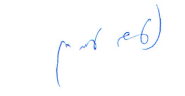 ;							             ממונה על חופש המידע ברשות